Temat: Wzory skróconego mnożenia - powtórzenie1. 2. 2. Zadanie 1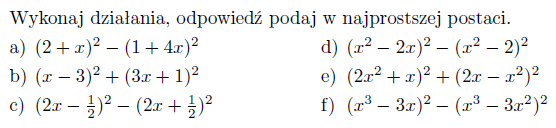 Usuwanie niewymierności z mianownikaPrzykład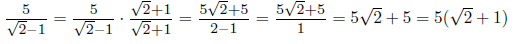 Zadanie 2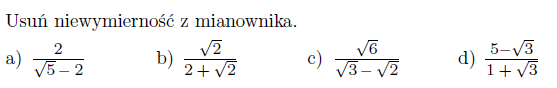 